Ознакомительная часть: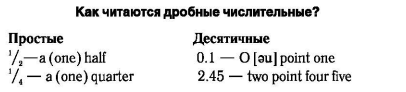 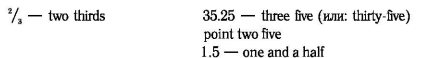 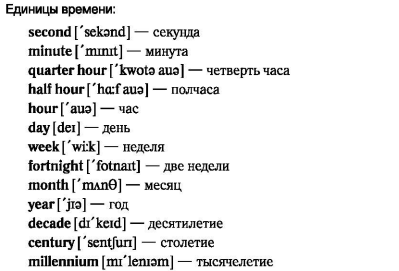 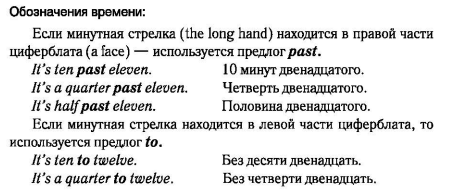 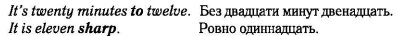 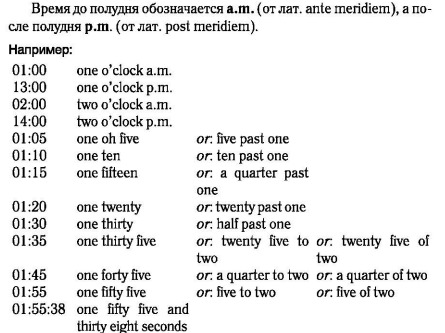 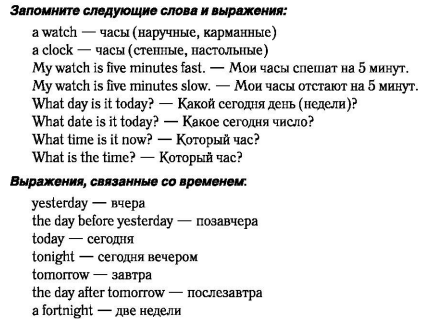 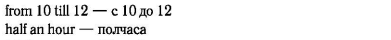 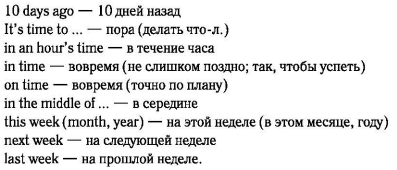 Напишите словами по-английски: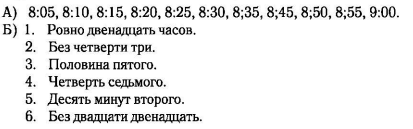 